РЕСПУБЛИКА КАЛМЫКИЯЗАКОНОБ УПОЛНОМОЧЕННОМ ПО ПРАВАМПРЕДПРИНИМАТЕЛЕЙ В РЕСПУБЛИКЕ КАЛМЫКИЯПринятПостановлениемНародного Хурала (Парламента)Республики Калмыкияот 18 сентября 2012 года N 770-IVНастоящий закон определяет порядок назначения на должность и освобождения от должности Уполномоченного по правам предпринимателей в Республике Калмыкия, его статус, компетенцию, а также регулирует вопросы обеспечения его деятельности.Глава 1. ОБЩИЕ ПОЛОЖЕНИЯСтатья 1. Статус Уполномоченного по правам предпринимателей в Республике Калмыкия1. Должность Уполномоченного по правам предпринимателей в Республике Калмыкия (далее - Уполномоченный) учреждается в целях обеспечения гарантий государственной защиты прав и законных интересов предпринимателей, их признания и соблюдения органами государственной власти Республики Калмыкия и органами местного самоуправления, их должностными лицами, общественными объединениями, юридическими и физическими лицами.2. Должность Уполномоченного относится к государственной должности Республики Калмыкия.3. Уполномоченный способствует совершенствованию действующего законодательства о предпринимательстве, правовому просвещению по вопросам прав и законных интересов предпринимателей, форм и методов их защиты средствами, указанными в настоящем законе.4. Деятельность Уполномоченного дополняет существующие средства защиты прав, свобод и законных интересов предпринимателей, не отменяет и не влечет пересмотра компетенции государственных органов Республики Калмыкия, органов местного самоуправления, должностных лиц, обеспечивающих защиту и восстановление нарушенных прав, свобод и законных интересов предпринимателей.5. Уполномоченный действует в пределах компетенции, установленной Федеральным законом "Об уполномоченных по защите прав предпринимателей в Российской Федерации", настоящим законом, не предпринимает действий и не принимает решений, отнесенных к компетенции других государственных органов и должностных лиц.(в ред. Закона Республики Калмыкия от 21.11.2013 N 4-V-З)6. Деятельность Уполномоченного строится на основе принципов справедливости, ответственности, гуманности, открытости, объективности и доступности, а также взаимодействия и сотрудничества с государственными органами, органами местного самоуправления, их должностными лицами, ответственными за обеспечение и защиту прав, свобод и законных интересов предпринимателей.7. Уполномоченный при осуществлении своих полномочий независим и не подотчетен каким-либо органам государственной власти и органам местного самоуправления, их должностным лицам.8. Уполномоченный не представляет интересы каких бы то ни было государственных и иных органов и организаций, должностных лиц, государственных или территориальных образований, наций либо социальных групп.9. Уполномоченный в целях реализации предоставленных полномочий осуществляет сотрудничество с организациями независимо от организационно-правовых форм и форм собственности, общественными объединениями.10. Уполномоченный не вправе разглашать сведения, ставшие известными ему в связи с деятельностью по защите прав, свобод и законных интересов предпринимателей.Статья 2. Правовая основа деятельности УполномоченногоУполномоченный в своей деятельности руководствуется Конституцией Российской Федерации, общепризнанными принципами и нормами международного права, международными договорами Российской Федерации, Федеральным законом "Об уполномоченных по защите прав предпринимателей в Российской Федерации" и иными федеральными законами", Степным Уложением (Конституцией) Республики Калмыкия, настоящим законом, другими законами и иными нормативными правовыми актами Республики Калмыкия.(в ред. Закона Республики Калмыкия от 21.11.2013 N 4-V-З)Глава 2. ПОРЯДОК НАЗНАЧЕНИЯ НА ДОЛЖНОСТЬИ ОСВОБОЖДЕНИЯ ОТ ДОЛЖНОСТИ УПОЛНОМОЧЕННОГОСтатья 3. Требования, предъявляемые к лицу, назначаемому Уполномоченным(в ред. Закона Республики Калмыкия от 10.06.2021 N 173-VI-З)Уполномоченным может быть назначен гражданин Российской Федерации не моложе 30 лет, постоянно проживающий в Российской Федерации, не имеющий гражданства (подданства) иностранного государства либо вида на жительство или иного документа, подтверждающего право на постоянное проживание гражданина Российской Федерации на территории иностранного государства, и имеющий высшее образование.Статья 4. Порядок назначения на должность Уполномоченного1. Уполномоченный назначается на должность Народным Хуралом (Парламентом) Республики Калмыкия по представлению Главы Республики Калмыкия и по согласованию с Уполномоченным при Президенте Российской Федерации по защите прав предпринимателей с учетом мнения предпринимательского сообщества сроком на пять лет. Учет мнения предпринимательского сообщества производится Аппаратом Уполномоченного по правам человека в Республике Калмыкия путем размещения в печатных и электронных средствах массовой информации, на официальном сайте Уполномоченного в информационно-телекоммуникационной сети "Интернет" информации о выборе кандидатуры Уполномоченного. Указанная информация должна содержать сведения о месте и времени проведения совместных собраний с представителями предпринимательского сообщества, действующими на территории Республики Калмыкия. По итогам обсуждения принимается письменное решение о кандидатуре Уполномоченного, которое не позднее пяти рабочих дней после принятия направляется Главе Республики Калмыкия.(в ред. Законов Республики Калмыкия от 21.11.2013 N 4-V-З, от 06.07.2017 N 244-V-З)2. Предложение о кандидатуре на должность Уполномоченного вносится Главой Республики Калмыкия в Народный Хурал (Парламент) Республики Калмыкия не позднее 30 дней до окончания срока полномочий предыдущего Уполномоченного по правам предпринимателей.3. Уполномоченный вступает в должность в день принятия решения о его назначении. Решение о назначении Уполномоченного подлежит опубликованию в периодических печатных изданиях Республики Калмыкия.4. Полномочия Уполномоченного прекращаются со дня назначения на должность нового Уполномоченного. Истечение срока полномочий Народного Хурала (Парламента) Республики Калмыкия, а также его роспуск не влекут за собой прекращение полномочий Уполномоченного. Одно и то же лицо не может быть назначено на должность Уполномоченного более чем на два срока подряд.5. Уполномоченный в случае окончания срока полномочий продолжает исполнять свои служебные обязанности до вступления в должность нового Уполномоченного.6. Уполномоченный имеет служебное удостоверение установленного образца, подтверждающее личность, его полномочия и статус. Положение об удостоверении Уполномоченного, образец и описание утверждаются постановлением Народного Хурала (Парламента) Республики Калмыкия.Статья 5. Ограничения и запреты, связанные с замещением должности Уполномоченного(в ред. Закона Республики Калмыкия от 21.07.2022 N 240-VI-З)Уполномоченный обязан соблюдать ограничения и запреты, установленные федеральными законами.Статья 6. Освобождение от должности Уполномоченного1. Уполномоченный освобождается от должности по следующим основаниям:1) истечение срока полномочий;2) досрочное прекращение полномочий.2. Полномочия Уполномоченного прекращаются досрочно постановлением Народного Хурала (Парламента) Республики Калмыкия с согласия Уполномоченного при Президенте Российской Федерации по защите прав предпринимателей в случаях:(в ред. Законов Республики Калмыкия от 21.11.2013 N 4-V-З, от 26.02.2016 N 167-V-З)1) нарушения им требований, установленных статьей 5 настоящего закона;2) вступления в его отношении в законную силу обвинительного приговора суда;3) признания его решением суда, вступившим в законную силу, недееспособным, ограниченно дееспособным, безвестно отсутствующим или умершим;4) утраты им гражданства Российской Федерации, приобретения им гражданства иностранного государства либо получения им вида на жительство или иного документа, подтверждающего право на постоянное проживание гражданина Российской Федерации на территории иностранного государства;5) неспособности по состоянию здоровья или по иным причинам в течение длительного времени (не менее четырех месяцев подряд) исполнять обязанности Уполномоченного;6) подачи им письменного заявления о сложении своих полномочий;7) его смерти.3. Уполномоченный обязан письменно уведомить Главу Республики Калмыкия, Народный Хурал (Парламент) Республики Калмыкия об обстоятельствах, влекущих в соответствии с пунктами 1, 2, 4, 5 части 2 настоящей статьи досрочное прекращение его полномочий, не позднее пяти дней со дня их наступления.(в ред. Законов Республики Калмыкия от 21.11.2013 N 4-V-З, от 26.02.2016 N 167-V-З)4. В месячный срок после наступления обстоятельств, влекущих в соответствии с частью 2 настоящей статьи досрочное прекращение полномочий Уполномоченного, Глава Республики Калмыкия направляет для согласования соответствующую информацию Уполномоченному при Президенте Российской Федерации по защите прав предпринимателей.(часть 4 введена Законом Республики Калмыкия от 21.11.2013 N 4-V-З; в ред. Закона Республики Калмыкия от 26.02.2016 N 167-V-З)5. После получения согласования Уполномоченного при Президенте Российской Федерации по защите прав предпринимателей Уполномоченный освобождается от должности со дня вступления в силу соответствующего постановления Народного Хурала (Парламента) Республики Калмыкия. До вступления в должность нового Уполномоченного его полномочия временно исполняет лицо, назначаемое постановлением Народного Хурала (Парламента) Республики Калмыкия по представлению Главы Республики Калмыкия. При этом на данное лицо распространяются требования статей 3, 5 настоящего закона.(часть 5 введена Законом Республики Калмыкия от 21.11.2013 N 4-V-З; в ред. Закона Республики Калмыкия от 26.02.2016 N 167-V-З)Глава 3. ДЕЯТЕЛЬНОСТЬ УПОЛНОМОЧЕННОГОСтатья 7. Полномочия Уполномоченного1. Уполномоченный осуществляет следующие полномочия:1) осуществляет прием граждан и юридических лиц, осуществляющих предпринимательскую деятельность, рассматривает обращения (жалобы), касающиеся фактов нарушения их прав, свобод и законных интересов предпринимателей, в том числе жалобы на решения или действия (бездействие) государственных органов Республики Калмыкия, органов местного самоуправления, их должностных лиц, юридических лиц, находящихся в ведении органов государственной власти Республики Калмыкия и органов местного самоуправления, нарушающих права, свободы и законные интересы предпринимателей;(в ред. Закона Республики Калмыкия от 21.11.2013 N 4-V-З)2) проверяет самостоятельно или совместно с уполномоченными государственными органами, должностными лицами сообщения о фактах нарушения прав, свобод и законных интересов предпринимателей;3) содействует повышению информированности предпринимателей в области их прав, свобод и законных интересов, в том числе через средства массовой информации;4) вносит в государственные органы, органы местного самоуправления предложения о совершенствовании механизма обеспечения и защиты прав, свобод и законных интересов предпринимателей;5) осуществляет сбор, изучение и анализ информации по вопросам обеспечения и защиты прав, свобод и законных интересов предпринимателей;6) направляет информацию о результатах о своей деятельности и специальные доклады Главе Республики Калмыкия, в Народный Хурал (Парламент) Республики Калмыкия, Правительство Республики Калмыкия;(в ред. Закона Республики Калмыкия от 21.11.2013 N 4-V-З)7) иные полномочия, предусмотренные законодательством Российской Федерации и Республики Калмыкия.2. Уполномоченный осуществляет полномочия, предусмотренные частью 1 настоящей статьи, в следующих формах:1) проводит самостоятельно или совместно с уполномоченными государственными органами и должностными лицами проверку деятельности учреждений, в отношении которых он располагает информацией о нарушении прав, свобод и законных интересов предпринимателей;2) запрашивает и получает от государственных органов Республики Калмыкия, органов местного самоуправления, их должностных лиц, юридических лиц, находящихся в ведении органов государственной власти Республики Калмыкия и органов местного самоуправления, необходимые сведения, документы и материалы по вопросам, связанным с обеспечением и защитой прав, свобод и законных интересов предпринимателей;(в ред. Закона Республики Калмыкия от 21.11.2013 N 4-V-З)3) привлекает экспертов и специалистов для проверки, требующей специальных познаний, информации о фактах нарушения прав, свобод и законных интересов предпринимателей;4) обращается в органы прокуратуры и правоохранительные органы с информацией о фактах нарушения прав, свобод и законных интересов предпринимателей;5) направляет государственному органу Республики Калмыкия, органу местного самоуправления, должностному лицу, юридическому лицу, находящемуся в ведении органов государственной власти Республики Калмыкия и органов местного самоуправления, в решениях или действиях (бездействии) которых усматривается нарушение прав, свобод и законных интересов предпринимателей, заключение, содержащее рекомендации относительно возможных и необходимых мер для восстановления указанных прав, свобод и интересов и предотвращению подобных нарушений в дальнейшем;(в ред. Закона Республики Калмыкия от 21.11.2013 N 4-V-З)6) разъясняет предпринимателям формы и способы защиты их прав и законных интересов в соответствии с законодательством Российской Федерации;7) направляет государственным органам Республики Калмыкия, органам местного самоуправления, их должностным лицам, юридическим лицам, находящимся в ведении органов государственной власти Республики Калмыкия и органов местного самоуправления, свои предложения и рекомендации общего характера, относящиеся к обеспечению прав, свобод и законных интересов предпринимателей, совершенствованию административных процедур;(в ред. Закона Республики Калмыкия от 21.11.2013 N 4-V-З)8) вносит в государственные органы Республики Калмыкия, органы местного самоуправления предложения по совершенствованию нормативных правовых актов Республики Калмыкия, муниципальных правовых актов;9) принимает участие в разработке проектов нормативных правовых актов Республики Калмыкия, связанных с обеспечением и защитой прав, свобод и законных интересов предпринимателей;10) принимает по приглашению участие в пленарных заседаниях Народного Хурала (Парламента) Республики Калмыкия, заседаниях Правительства Республики Калмыкия, работе межведомственных комиссий, совещаний, конференций, проводимых в Республике Калмыкия, при обсуждении вопросов, связанных с защитой прав, свобод и законных интересов предпринимателей;11) организует проведение конференций, семинаров и иных мероприятий по проблемам, связанным с обеспечением и защитой прав, свобод и законных интересов предпринимателей с участием представителей средств массовой информации;12) участвует в разработке программ и мероприятий, направленных на усиление защищенности предпринимателей в Республике Калмыкия;13) публикует доклады о соблюдении и защите прав, свобод и законных интересов предпринимателей в Республике Калмыкия;14) в иных формах, предусмотренных законодательством Российской Федерации и Республики Калмыкия.Статья 8. Порядок рассмотрения жалоб Уполномоченным1. Приступив к рассмотрению жалобы, Уполномоченный вправе обратиться к уполномоченным органам государственной власти, органам местного самоуправления, их должностным лицам за содействием в проведении проверки обстоятельств, подлежащих выяснению.2. К участию в проверке не могут привлекаться органы государственной власти Республики Калмыкия, органы местного самоуправления, их должностные лица, решения и (или) действия (бездействие) которых обжалуются.3. При проведении проверки по жалобе Уполномоченный также вправе:1) беспрепятственно посещать органы государственной власти Республики Калмыкия, присутствовать на заседаниях их коллегиальных органов, а также посещать в установленном порядке территориальные органы федеральных органов государственной власти, органы местного самоуправления, организации независимо от их организационно-правовых форм, общественные объединения;2) запрашивать и в установленном порядке получать от органов государственной власти Республики Калмыкия, органов местного самоуправления, их должностных лиц сведения, документы и материалы, необходимые для рассмотрения жалобы;3) получать объяснения должностных лиц органов государственной власти Республики Калмыкия, запрашивать объяснения должностных лиц органов местного самоуправления по вопросам, подлежащим выяснению в ходе рассмотрения жалобы:4) проводить самостоятельно или совместно с уполномоченными государственными органами, их должностными лицами необходимые для рассмотрения жалобы проверки деятельности органов государственной власти Республики Калмыкия, их должностных лиц;5) поручать органам государственной власти Республики Калмыкия и подведомственным им учреждениям проведение экспертных исследований и подготовку заключений по вопросам, подлежащим выяснению в ходе рассмотрения жалобы.4. По вопросам своей деятельности Уполномоченный пользуется правом безотлагательного приема руководителями и другими должностными лицами органов государственной власти Республики Калмыкия, органов местного самоуправления.5. При рассмотрении жалобы Уполномоченный обязан предоставить органу государственной власти Республики Калмыкия, органу местного самоуправления, их должностным лицам, чьи решения и (или) действия (бездействие) обжалуются, возможность дать свои объяснения по любым вопросам, подлежащим выяснению в процессе проверки, а также мотивировать свою позицию в целом.6. По результатам рассмотрения жалобы Уполномоченный обязан:1) известить заявителя, который вправе ознакомиться с материалами, поступившими по его делу;2) направить органу государственной власти Республики Калмыкия, органу местного самоуправления, их должностным лицам, в решениях и (или) действиях (бездействии) которых он усматривает нарушение прав и законных интересов заявителя, заключение, содержащее рекомендации относительно возможных и необходимых мер восстановления указанных прав и законных интересов;3) направить в уполномоченные государственные органы материалы, полученные в ходе проверки жалобы, если таковые, по мнению Уполномоченного по правам предпринимателей, свидетельствуют о наличии в обжалуемых решениях и (или) действиях (бездействии) органов государственной власти Республики Калмыкия, органов местного самоуправления и их должностных лиц оснований для применения указанными уполномоченными органами мер в соответствии с их полномочиями.7. Орган государственной власти Республики Калмыкия, орган местного самоуправления, их должностные лица, получившие заключение Уполномоченного, обязаны в месячный срок рассмотреть его и о принятых мерах в письменной форме сообщить Уполномоченному.8. По результатам изучения и анализа информации о нарушении прав и законных интересов предпринимателей, обобщения итогов рассмотрения жалоб Уполномоченный в случае необходимости вносит мотивированные предложения о принятии нормативных правовых актов (о внесении изменений в нормативные правовые акты или признании их утратившими силу), относящихся к сфере деятельности Уполномоченного.(в ред. Закона Республики Калмыкия от 21.11.2013 N 4-V-З)Статья 9. Информация Уполномоченного(в ред. Закона Республики Калмыкия от 21.11.2013 N 4-V-З)1. По окончании календарного года Уполномоченный направляет Уполномоченному при Президенте Российской Федерации по защите прав предпринимателей, Главе Республики Калмыкия, в Народный Хурал (Парламент) Республики Калмыкия, Правительство Республики Калмыкия информацию о результатах своей деятельности с оценкой условий осуществления предпринимательской деятельности в Республике Калмыкия и предложениями о совершенствовании правового положения субъектов предпринимательской деятельности.(часть 1 в ред. Закона Республики Калмыкия от 21.11.2013 N 4-V-З)2. Информация о деятельности Уполномоченного заслушивается на заседаниях Народного Хурала (Парламента) Республики Калмыкия.(в ред. Закона Республики Калмыкия от 21.11.2013 N 4-V-З)3. По отдельным вопросам нарушения прав и законных интересов предпринимателей Уполномоченный направляет Уполномоченному при Президенте Российской Федерации по защите прав предпринимателей, Главе Республики Калмыкия, в Народный Хурал (Парламент) Республики Калмыкия, Правительство Республики Калмыкия специальные доклады.(в ред. Закона Республики Калмыкия от 21.11.2013 N 4-V-З)4. По результатам рассмотрения информации о деятельности и специальных докладов Уполномоченного государственными органами, органами местного самоуправления и их должностными лицами принимаются меры по устранению нарушений прав и законных интересов предпринимателей, причин и условий, им способствующих.(в ред. Закона Республики Калмыкия от 21.11.2013 N 4-V-З)5. Ежегодная информация о результатах о деятельности Уполномоченного подлежит обязательному официальному опубликованию в периодических печатных изданиях Республики Калмыкия и на официальном сайте Уполномоченного в информационно-коммуникационной сети "Интернет".(в ред. Закона Республики Калмыкия от 21.11.2013 N 4-V-З)Статья 10. Содействие Уполномоченному в осуществлении его полномочий1. Руководители и иные должностные лица органов государственной власти Республики Калмыкия, органов местного самоуправления, учреждений и организаций, находящихся в ведении органов государственной власти Республики Калмыкия и органов местного самоуправления, обязаны обеспечить прием Уполномоченного, а также предоставить ему запрашиваемые сведения, документы и материалы в срок, не превышающий пятнадцати дней со дня получения соответствующего обращения. Ответ на обращение Уполномоченного направляется за подписью должностного лица, которому оно непосредственно было адресовано.(часть 1 в ред. Закона Республики Калмыкия от 21.11.2013 N 4-V-З)2. Утратила силу. - Закон Республики Калмыкия от 21.11.2013 N 4-V-З.3. Неисполнение должностными лицами обязанностей, установленных настоящим законом, вмешательство в деятельность Уполномоченного с целью повлиять на его решение, а также воспрепятствование законной деятельности Уполномоченного в иной форме влечет ответственность, установленного законодательством Республики Калмыкия.Статья 11. Экспертный совет при Уполномоченном. Общественные помощники Уполномоченного1. При Уполномоченном в целях оказания консультативной помощи может создаваться на общественных началах экспертный совет из числа лиц, обладающих необходимыми познаниями в области прав и законных интересов предпринимателей. Положение об экспертном совете утверждается Уполномоченным.2. Для содействия в разъяснении порядка приема жалоб, компетенции Уполномоченного, а также для выполнения организационно-технических поручений Уполномоченный вправе назначать в муниципальных образованиях Республики Калмыкия своих общественных помощников, осуществляющих свою деятельность на общественных началах. Положение об общественных помощниках утверждается Уполномоченным.Глава 4. ОБЕСПЕЧЕНИЕ ДЕЯТЕЛЬНОСТИ ИГОСУДАРСТВЕННЫЕ ГАРАНТИИ УПОЛНОМОЧЕННОГОСтатья 12. Финансовое и иное обеспечение деятельности Уполномоченного(в ред. Закона Республики Калмыкия от 06.07.2017 N 244-V-З)1. Материально-техническое, организационное, кадровое, аналитическое, правовое, информационно-справочное и иное обеспечение деятельности Уполномоченного осуществляет аппарат Уполномоченного по правам человека в Республике Калмыкия.1.1. В случае временного отсутствия Уполномоченного исполнение его обязанностей возлагается на руководителя аппарата Уполномоченного по правам человека в Республике Калмыкия.(часть 1.1 введена Законом Республики Калмыкия от 21.11.2017 N 261-V-З)2. Финансовое обеспечение деятельности Уполномоченного осуществляется за счет средств республиканского бюджета.Статья 13. Гарантии независимости УполномоченногоМатериальные гарантии независимости Уполномоченного, связанные с оплатой труда, медицинским, социальным и иным обеспечением и обслуживанием, устанавливаются применительно к соответствующим гарантиям, предусмотренным законами и иными нормативными правовыми актами Российской Федерации, Республики Калмыкия для должностных лиц, замещающих государственные должности Республики Калмыкия.Глава 5. ЗАКЛЮЧИТЕЛЬНЫЕ ПОЛОЖЕНИЯСтатья 14. Переходные положенияГлава Республики Калмыкия со дня вступления в силу настоящего закона в течение тридцати дней вносит в Народный Хурал (Парламент) Республики Калмыкия предложение о кандидатуре на должность Уполномоченного для назначения в порядке, установленном настоящим законом.Статья 15. Вступление в силу настоящего законаНастоящий закон вступает в силу по истечении десяти дней со дня его официального опубликования.ГлаваРеспублики КалмыкияА.ОРЛОВЭлиста20 сентября 2012 годаN 369-IV-З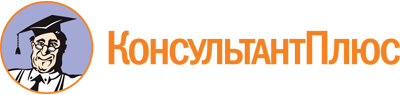 Закон Республики Калмыкия от 20.09.2012 N 369-IV-З
(ред. от 21.07.2022)
"Об Уполномоченном по правам предпринимателей в Республике Калмыкия"
(принят Постановлением Народного Хурала (Парламента) РК от 18.09.2012 N 770-IV)Документ предоставлен КонсультантПлюс

www.consultant.ru

Дата сохранения: 06.11.2022
 20 сентября 2012 годаN 369-IV-ЗСписок изменяющих документов(в ред. Законов Республики Калмыкияот 21.11.2013 N 4-V-З, от 26.02.2016 N 167-V-З,от 06.07.2017 N 244-V-З, от 21.11.2017 N 261-V-З,от 10.06.2021 N 173-VI-З, от 21.07.2022 N 240-VI-З)